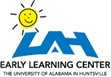 UAH Early Learning Center Tuition 2018 – 2019 School YearTuition 2018 – 2019 School Year6 to 18 Months24 to 36 Months3 to 6 YearsPALS ClassroomTuition / Month$735$720$705$1,200Tuition + Before School Care$815$800$785$1,280Tuition + After School Care$935$920$905$1,400Tuition +BSC +ASC$1,015$1,000$985$1,4802018-19 Annual Tuition$8,820$8,640$8,460$14,400UAH Faculty, Staff & Student Discount 10%6 to 18 Months24 to 36 Months3 to 6 YearsTuition / Month$660$650$635N/ATuition + Before School Care$740$730$715N/ATuition + After School Care$860$850$835N/ATuition +BSC +ASC$940$930$915N/A2018-19 Annual Tuition$7920$7,800$7,620N/A